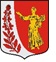 СОВЕТ ДЕПУТАТОВ
МУНИЦИПАЛЬНОГО ОБРАЗОВАНИЯ
«ПУДОМЯГСКОЕ СЕЛЬСКОЕ ПОСЕЛЕНИЕ»
ГАТЧИНСКОГО МУНИЦИПАЛЬНОГО РАЙОНА
ЛЕНИНГРАДСКОЙ ОБЛАСТИ РЕШЕНИЕот 16.12.2021 года                                             				                               № 137О внесении изменений в решение Совета депутатов муниципального образования «Пудомягское сельское поселение» Гатчинского муниципального района Ленинградской области от 25 февраля 2021 года № 90 «Об утверждении Порядка организации и проведения публичных слушаний в муниципальном образовании «Пудомягское сельское поселение» Гатчинского муниципального района Ленинградской области»В связи с приведением нормативных правовых актов Совета депутатов муниципального образования «Пудомягское сельское поселение» Гатчинского муниципального района Ленинградской области в соответствие с действующим законодательством Российской Федерации, руководствуясь Уставом муниципального образования «Пудомягское сельское поселение» Гатчинского муниципального района Ленинградской области, Совет депутатов Пудомягского сельского поселенияРЕШИЛ:Внести в приложение к решению Совета депутатов муниципального образования «Пудомягское сельское поселение» Гатчинского муниципального района Ленинградской области от 25 февраля 2021 года № 90 «Об утверждении Порядка организации и проведения публичных слушаний в муниципальном образовании «Пудомягское сельское поселение» Гатчинского муниципального района Ленинградской области» (далее по тексту – Порядок) следующие изменения: Пункт 6 статьи 3 Порядка изложить в следующей редакции:«6. По проектам генеральных планов, проектам правил землепользования и застройки, проектам планировки территории, проектам межевания территории, проектам правил благоустройства территорий, проектам, предусматривающим внесение изменений в один из указанных утвержденных документов, проектам решений о предоставлении разрешения на условно разрешенный вид использования земельного участка или объекта капитального строительства, проектам решений о предоставлении разрешения на отклонение от предельных параметров разрешенного строительства, реконструкции объектов капитального строительства, вопросам изменения одного вида разрешенного использования земельных участков и объектов капитального строительства на другой вид такого использования при отсутствии утвержденных правил землепользования и застройки публичные слушания или общественные обсуждения проводятся в соответствии с законодательством о градостроительной деятельности.».Пункт 16 статьи 4 Порядка изложить в следующей редакции:«16. Жители муниципального образования не позднее чем за 10 дней до дня проведения публичных слушаний оповещаются о месте и времени их проведения путем публикации в официальном печатном органе - газете «Гатчинская правда», на официальном сайте Пудомягского сельского поселения, путем размещения информации на информационных досках в населенных пунктах Пудомягского сельского поселения. Опубликование (обнародование) результатов публичных слушаний, включая мотивированное обоснование принятых решений, происходит посредством их публикации в газете «Гатчинская правда» и размещения на официальном сайте Пудомягского поселения в сети Интернет.». Пункт 17 статьи 4 Порядка дополнить абзацем следующего содержания:«Жители муниципального образования могут представлять свои замечания и предложения по вынесенному на обсуждение проекту муниципального правового акта, в том числе посредством официального сайта.»2. Настоящее решение вступает в силу после официального опубликования в газете «Гатчинская правда» и подлежит размещению на официальном сайте Пудомягского сельского поселения.Председательствующий заседания                                                                            А.А.Алексеев